Application Form for Licensing Blood Facilities(To be submitted in duplicate, one comb-bound hard copy and one electronic copy. Please complete all relevant sections)COVER LETTER ADDRESSED TO:THE CHIEF EXECUTIVEFOOD AND DRUGS AUTHORITYP. O. BOX CT 2783CANTONMENTS-ACCRAGHANA.RETURN COMPLETED FORM TO:THE CHIEF EXECUTIVEFOOD AND DRUGS AUTHORITYP. O. BOX CT 2783CANTONMENTS-ACCRAGHANA.All information sought in this form shall be provided to enable the FDA process the applicationSUBMISSION SHOULD ALWAYS BE DONE BY A COMPETENT TECHNICAL OFFICER*tick appropriately ()SPECIFY CLASS OF BLOOD FACILITYFEES AND CHARGESPLEASE PRINT CLASS OF FACILITY: _______________________________________________NOTE: To maintain your license status, the facility shall be inspected annually to ensure that the facility remains in compliance with the license requirements.Section 1 – Background Information License number(s) If the blood facility making the application already holds or has previously held an existing license from the FDA please enter the license number(s) belowOther Licences held If the blood facility making the application already holds a license issued by FDA, please identify it by completing the grid below.  To ensure clarity please enter ‘yes’ or ‘no’ against each license type in the appropriate column Reasons for submission*tick appropriately ()Section 2 – Applicant DetailsTYPE OF OWNERSHIP  SINGLE PROPRIETORSHIP  PARTNERSHIP  CORPORATION profit / non- profit 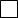   COOPERATIVE ASSOCIATION  HOSPITAL (Religious body)  SECURITY SERVICES  HOSPITAL (Government)  HOSPITAL (Private)  OTHER (Specify)_____________________________________________________If you are an agent applying on behalf of the proposed license holder, please tick here Contact details for communications (if different from above) Section 2 – Applicant Details (continued) Address for invoicing purposes (if different from above)All charges/fees will be sent to the license holder unless alternative details are given below.Please note – this application form is divided into nine sections.  Sections 1 and 2 and the final section (9) must only be completed once per licensure being applied for.  For sections 3 – 8 one set of these sections must be completed for each site that the applicant wishes to include on the license being applied for e.g. if the application is to cover two sites, two sets of sections 3 – 8 must be submitted, one for each site.  The requirement to submit a separate set of sections 3 – 8 for each site applies to contract sites also.  Please make additional copies of Sections 3 – 8 as necessary to ensure you provide FDA with one set of sections 3 – 8 per site.Section 3 – Site InformationTYPE OF BLOOD FACILITY (Check appropriate type) Area Blood CenterCommunity (Non-hospital) Blood bank		Product Testing Laboratory  a)  ____ Independentb) ____Associated with community or hospital blood bank Hospital Blood bank	 Hospital Transfusion ServiceDonor CenterPerioperative Autologous Collection / AdministrationPlasmapheresis Center Component Preparation Facility Hematopoietic Progenitor Cells (HPC) Cord Blood Processing Collection Centre Blood Distribution onlyBlood Storage Only					 Emergency Transfusion only (Ambulatory Surgery Centre) Industrial Manufacturer (whole blood/ plasma for further manufacture) Other (specify):___________________________________________________________Please make additional copies of this section as required Section 4 – Site Processes Please make additional copies of this section as required Processes conducted at this Site - Please indicate ‘Yes’ or ‘No’ as required in the relevant column for each of the processes proposed to be conductedSection 4 – Site Processes (continued) Please make additional copies of this section as required Processes conducted at this Site (continued) Section 4 – Site Processes (continued) OTHER PROCESSESSection 5 – Site Personnel Please provide information, including name(s) of responsible person(s) involved in the operational activities for this site. For each person named above a copy of section 6 of this form must be submitted. Section 6 – Responsible person - DetailsPlease make additional copies of this section as required Note. All applications for a person to be nominated as a responsible person in a blood facility must be signed by both the APPLICANT and the RESPONSIBLE PERSON.Section 6 – Responsible Person– Details (continued)Please make additional copies of this section as requiredSection 7 –Other blood facilities and Hospitals supplied Please make additional copies of this section as required DETAILS OF OTHER BLOOD FACILITIES AND HOSPITALS SUPPLIED WITH BLOOD/BLOOD COMPONENTS/BLOOD PRODUCTSIf further copies of this page are made (or a separate list is provided), please provide the TOTAL number of pages submitted (i.e. the original plus the additional pages):   Section 8 - Further information Please make additional copies of this section as requiredFacilities on Site •On a separate sheet of paper, please provide a brief description (approximately 500 words each) of the facilities available for the collection, testing, processing, storage, release and distribution of whole blood, blood components and blood products. Additional Information •You are invited to provide any other information that may support your application in the space belowSection 9 - Declaration FACILITY TYPE ACTIVITIES/PROCESSESACTIVITIES/PROCESSESACTIVITIES/PROCESSESACTIVITIES/PROCESSESACTIVITIES/PROCESSESACTIVITIES/PROCESSESFACILITY TYPE CollectionTestingProcessing/Packaging & labellingStorage & release/distributionFurther ManufacturingCross-matchingArea Blood CenterBroker/WarehouseCollection facilityCommunity (non-Hospital) blood banksHospital Blood BanksComponent preparation facilityDistribution centrePlasmapheresis centerProduct testing laboratoryOthersCLASSACTIVITIES / PROCESSESCLASS ISTORAGE AND DISTRIBUTION FOR TRANSFUSION AND FURTHER MANUFACTURECLASS IISTORAGE, CROSS-MATCH AND DISTRIBUTION FOR TRANSFUSION AND/OR FURTHER MANUFACTURECLASS IIICOLLECTION, TESTING, PROCESSING, PACKAGING / LABELLING, STORAGE, RELEASE AND DISTRIBUTION TO OTHER BLOOD FACILITIES AND HEALTH CENTERSCLASS IVTESTING, PROCESSING INTO BLOOD PRODUCTS, PACKAGING / LABELLING, STORAGE, RELEASE AND DISTRIBUTION TO HEALTH CENTERS AND MEDICAL STORESBI-ANNUAL FACILITY COMPLIANCE FEE (see fee schedule)Year of issuance:License number:Year of issuance:License number:Year of issuance:License number:YESNOCollectionTestingProcessingPackaging and LabellingRelease and DistributionFurther ManufactureOther (if yes specify below)Initial licenseLicense renewalApplicant:Legal name of blood facility:Other names used: (include trade name, doing-business-as, previous names, etc.)Trading as: Mailing address of applicant: (Include location of the post office)Physical Address: (Include legal name, number, street, city, and district)Telephone: Fax: Email:Contact person’s informationLegal name:Email:Telephone:Contact person’s signature:Contact person’s name: Company name: Telephone: Mobile: Email: Name:Company name:Physical address:Telephone:Fax:EmailSite Number:Site Name:Site Address: (Include legal name, number, street, city, and district)Site contact person’s name: Telephone: Mobile: Fax: Email: SITE ACTIVITY – Please detail below site activity for clarity. Please indicate ‘Yes’ or ‘No’ against each proposed activity typeSITE ACTIVITY – Please detail below site activity for clarity. Please indicate ‘Yes’ or ‘No’ against each proposed activity typeSITE ACTIVITY – Please detail below site activity for clarity. Please indicate ‘Yes’ or ‘No’ against each proposed activity typeYES / NOYES / NOCollecting blood Testing blood Processing whole blood into blood componentsPackaging and labellingStorage of whole blood, blood components and blood productsFurther ManufactureRelease and Distribution of whole blood (ref Section 7)Distribution of blood components  (ref Section7)Site name:Physical address: (Include legal name, number, street, city, and district)Site number:YES / NOWHOLE BLOOD COLLECTION SERVICESPlease specify by ticking in the box On-Site Mobile Site Allogeneic Autologous whole blood collection Family replacementPlease specify by ticking in the box On-Site Mobile Site Allogeneic Autologous whole blood collection Family replacementPlease specify by ticking in the box On-Site Mobile Site Allogeneic Autologous whole blood collection Family replacementAPHERESIS Please specify APHERESIS component type collected by ticking in the boxPlasmapheresisLeukapheresisPlateletpheresisErythrocytapheresisPlease specify APHERESIS component type collected by ticking in the boxPlasmapheresisLeukapheresisPlateletpheresisErythrocytapheresisPlease specify APHERESIS component type collected by ticking in the boxPlasmapheresisLeukapheresisPlateletpheresisErythrocytapheresisPROCESSING WHOLE BLOOD INTO:Please specify by ticking in the box Red Blood Cells Fresh Frozen Plasma Platelets Cryoprecipitate Frozen RBC Washed RBC Leukocytes Leukodepleted RBC Recovered Plasma Irradiated Blood Fibrin Glue Granulocytes Buffy coats Other (Please specify): _____________________________________________Please specify by ticking in the box Red Blood Cells Fresh Frozen Plasma Platelets Cryoprecipitate Frozen RBC Washed RBC Leukocytes Leukodepleted RBC Recovered Plasma Irradiated Blood Fibrin Glue Granulocytes Buffy coats Other (Please specify): _____________________________________________Please specify by ticking in the box Red Blood Cells Fresh Frozen Plasma Platelets Cryoprecipitate Frozen RBC Washed RBC Leukocytes Leukodepleted RBC Recovered Plasma Irradiated Blood Fibrin Glue Granulocytes Buffy coats Other (Please specify): _____________________________________________TESTING OF DONOR SAMPLESPlease specify by ticking in the box Testing (Routine) ABO Rh Antibody detection Antibody ID Cross matchingTesting (Special)HBsAgHBcAb HIV I / II HTLV-I / II HCV Syphilis NAT TestingPlease specify by ticking in the box Testing (Routine) ABO Rh Antibody detection Antibody ID Cross matchingTesting (Special)HBsAgHBcAb HIV I / II HTLV-I / II HCV Syphilis NAT TestingPlease specify by ticking in the box Testing (Routine) ABO Rh Antibody detection Antibody ID Cross matchingTesting (Special)HBsAgHBcAb HIV I / II HTLV-I / II HCV Syphilis NAT TestingSite name:Physical address: (Include legal name, number, street, city, and district)Site number:YES /NOCOMPONENTS PROCESSED INTO:COMPONENTS PROCESSED INTO:COMPONENTS PROCESSED INTO:Methylene blue treated plasma Methylene blue treated plasma Methylene blue treated plasma Irradiated components Irradiated components Irradiated components Washed components Washed components Washed components Splitting into small volume packsPooling cryoprecipitate Pooling cryoprecipitate Pooling cryoprecipitate Haematocrit determinationHaematocrit determinationHaematocrit determinationOther (please specify): Other (please specify): Other (please specify): SITE NAME:SITE ADDRESS:Manufacturer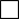  Ambulatory Surgery Centre Dialysis ServicePlasmapheresis Centre BrokerOther, (Please Specify): ________________________________________________________Manufacturer Ambulatory Surgery Centre Dialysis ServicePlasmapheresis Centre BrokerOther, (Please Specify): ________________________________________________________Legal name of responsible personDesignation / QualificationContact information (Tel. phone and Email)Site name:Physical address: (Include legal name, number, street, city, and district)Site number:Signature of responsible personNominee as a Responsible Person Nominee as a Responsible Person Title: First name(s): Surname: Business Address: Telephone: Mobile: Fax:Email:Designation – tick as appropriate the designation of the nominated responsible person at the site Designation – tick as appropriate the designation of the nominated responsible person at the site Designation – tick as appropriate the designation of the nominated responsible person at the site Designation – tick as appropriate the designation of the nominated responsible person at the site Permanent employee Consultant Consultant – If consultant was ticked aboveConsultant – If consultant was ticked aboveWhat is the distance from your base to site?	(miles) How frequently will you visit the site?Briefly specify below what are your arrangements for dealing with routine and urgent activities when you are not at the site? Briefly specify below what are your arrangements for dealing with routine and urgent activities when you are not at the site? Site name:Physical address: (Include legal name, number, street, city, and district)Postal address: Site number:Qualifications – enter in the box below details of your educational qualificationsExperience – enter in the box below details of your practical post-graduate experience relevant to the responsibilities of a Responsible Person for at least 2 years in at least a blood facility licensed / authorized in Ghana I confirm that the above particulars are to the best of my knowledge and belief and are complete, accurate and true. Signed (Nominated person): ___________________________Date: ___/___/______ Print Name (Nominated person): _____________________________Signed (Applicant): __________________________________Date: ___/___/______Print Name (Applicant): ___________________________________________I confirm that the above particulars are to the best of my knowledge and belief and are complete, accurate and true. Signed (Nominated person): ___________________________Date: ___/___/______ Print Name (Nominated person): _____________________________Signed (Applicant): __________________________________Date: ___/___/______Print Name (Applicant): ___________________________________________I confirm that the above particulars are to the best of my knowledge and belief and are complete, accurate and true. Signed (Nominated person): ___________________________Date: ___/___/______ Print Name (Nominated person): _____________________________Signed (Applicant): __________________________________Date: ___/___/______Print Name (Applicant): ___________________________________________I confirm that the above particulars are to the best of my knowledge and belief and are complete, accurate and true. Signed (Nominated person): ___________________________Date: ___/___/______ Print Name (Nominated person): _____________________________Signed (Applicant): __________________________________Date: ___/___/______Print Name (Applicant): ___________________________________________Site name:Physical address: (Include legal name, number, street, city, and district)Postal address: Site number:Legal name of hospital / blood facility: Physical address: (Include legal name, number, street, city, and district)Postal address:Responsible Area Blood Center: (Southern, Central, or Northern)Legal name of hospital / blood facility: Physical address: (Include legal name, number, street, city, and district)Postal address:Responsible Area Blood Center: (Southern, Central, or Northern)Legal name of hospital / blood facility: Physical address: (Include legal name, number, street, city, and district)Postal address:Responsible Area Blood Center: (Southern, Central, or Northern)Legal name of hospital / blood facility: Physical address: (Include legal name, number, street, city, and district)Postal address:Responsible Area Blood Center: (Southern, Central, or Northern)Legal name of hospital / blood facility: Physical address: (Include legal name, number, street, city, and district)Postal address:Responsible Area Blood Center: (Southern, Central, or Northern)Site name:Physical address: (Include legal name, number, street, city, and district)Postal address: Site number: